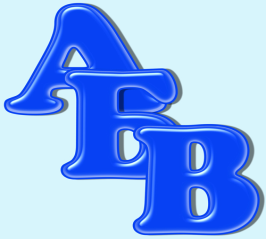 Алфавитные физминуткиАлфавитные физминуткиАлфавитные физминуткиАлфавитные физминутки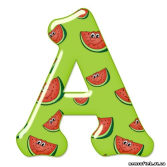  Антилопе каждый день Поразмяться уж не лень. Встанет рано поутру, Скачет быстро по двору. Головой своей качает, Повороты выполняет.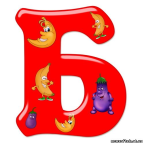  Бабочка порхает Нежно над цветком. Кружится, летает. Я бегу с сачком. Вот она присела Тихо на листок. Я поймать хотела, Дунул ветерок. И несёт по ветру Бабочку мою. Я с сачком за нею По тропе бегу.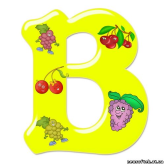  Воробьишка потянулся, Распрямился, встрепенулся. Головой кивнул три раза, Подмигнул он правым глазом. Лапки в стороны развёл. И по жёрдочке пошёл. Прогулялся и присел, Свою песенку запел: Чик-чирик-чирик-чирик… Антилопе каждый день Поразмяться уж не лень. Встанет рано поутру, Скачет быстро по двору. Головой своей качает, Повороты выполняет. Бабочка порхает Нежно над цветком. Кружится, летает. Я бегу с сачком. Вот она присела Тихо на листок. Я поймать хотела, Дунул ветерок. И несёт по ветру Бабочку мою. Я с сачком за нею По тропе бегу. Воробьишка потянулся, Распрямился, встрепенулся. Головой кивнул три раза, Подмигнул он правым глазом. Лапки в стороны развёл. И по жёрдочке пошёл. Прогулялся и присел, Свою песенку запел: Чик-чирик-чирик-чирик…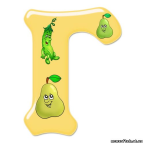 Утром встал гусак на лапки, Приготовился к зарядке. Посмотрел он вправо, влево, Повороты сделал смело. Пощипал немного пух И с разбега в воду плюх!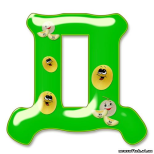  Дятел долбит старый сук: Тук-тук-тук и тук-тук-тук. Он стучать не устаёт, Клювом мошек достаёт. Замолчит на миг. И вдруг Снова слышим тук – тук – тук.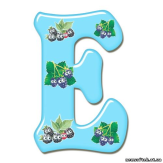  На реке живёт енот. Чешет лапкой он живот. Своим хвостиком виляет, К верху лапки поднимает. Шустро он по кочкам скачет, Под корнём запасы прячет. Он среди воды живёт Добродушный наш енот.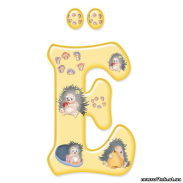  Ёж спешил к себе домой, Нёс запасы он с собой. Через кочки он скакал, Быстро по лесу бежал. Вдруг он сел и изменился, В шарик круглый превратился. А потом опять вскочил И к детишкам поспешил.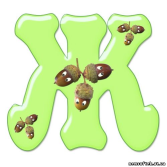  На болоте жабы жили. И друг с другом так дружили. Прыгали они по кочкам, Спали вместе тёмной ночкой. А проснувшись поутру, Начинали вновь игру. Сесть и встать И два прыжка. Вместе весело всегда.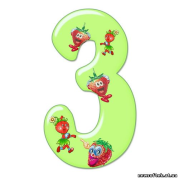  Был один малыш – зайчишка. Он всего боялся слишком. Мчался по лесу бегом, Иль садился под кустом. Он от всех зверей таился, Раньше всех он спать ложился. А, уснув, он видел сон, Что он храбр и силён. 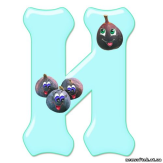  Ходит по двору индюк. Словно перьевой сундук. Он шагает не спеша С боку на бок, чуть дыша. Важно крыльями трясёт, Индюшат к себе зовёт. А они гуськом бегут От отца не отстают.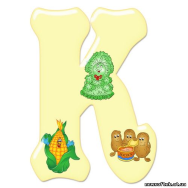 Кустик гнётся на ветру И роняет он листву. Ветерок его качает, Ветки до земли сгибает. Лишь затихнет ветерок Кустик ветками взмахнёт.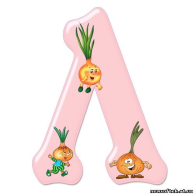  Лист сорвался и летит, Тихо в воздухе кружит. Он всё ниже, ниже, ниже. Всё к земле он ближе, ближе. Только дунет ветерок Лист поднимется с дорог. Будет дуть осенний ветер, Будет лист кружить на свете.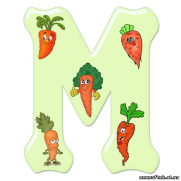  Мишка толстый, косолапый. В зоопарке машет лапой. То он сядет, то привстанет, Головой всем покивает. Целый день гостей смешит. Ну, а ночью сладко спит.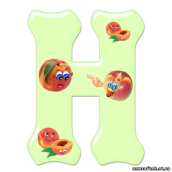  Ходит важный носорог. Слышен всюду топот ног. Вертит он огромным рогом И глядит на всех он строго. Топнул раз одной ногой, А теперь удар другой. Тяжело шагает он. Очень толст он и силён.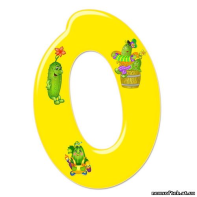  Вы сегодня обезьянки. По - английски просто манки. Покривляемся немножко И похлопаем в ладошки. Головой кивнём друг другу И пожмём соседу руку. Сядем – встанем и прыжок. Ты же манки, мой дружок.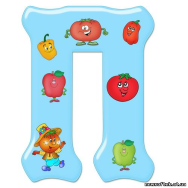  Неуклюжий шёл пингвин Посреди холодных льдин. И по ледяной дорожке Прыгал он на правой ножке. А теперь подскок на левой И присел, согнув колени. Встал, приселИ пять прыжков. Очень климат уж суров.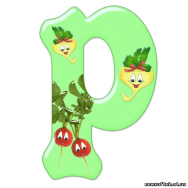  Так проворны наши руки Нет им времени для скуки. Руки вверх, вперёд, назад. С ними можно полетать. Мы на пояс их поставим И наклоны делать станем. Ими можно помахать. А, прижав, тихонько спать. Руки вверх поднимем выше И легко-легко подышим.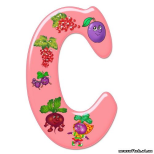 Самолёт летит по небу, Крылья, подставляя ветру. Он легонечко парит И по воздуху кружит. А теперь пора спускаться, На посадку приземляться. Опустились мы легонько И садимся потихоньку.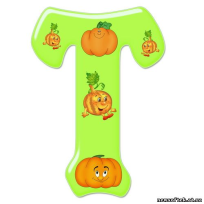  Мы, покинув этот класс, Станем тиграми сейчас. Ну-ка выпрямись, дружок. Тигр делает прыжок. А теперь ещё один. Ну, а, прыгнув, посидим. Поглядим по сторонам И присядем по местам.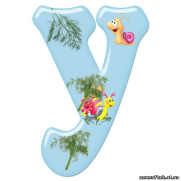  Ползёт улитка по тропе Свой домик носит на спине. Ползёт тихонько, не спешит По сторонам всегда глядит. Ну, а когда устанет очень И отдохнуть она захочет, То может быстренько свернуться И шаром круглым обернуться.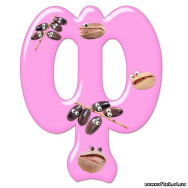 Филин спал в дупле глухом. Вдруг услышал где-то звон. Вылез он и посмотрел Всю округу оглядел. Повернулся, посидел. Вдруг вспорхнул и улетел. В каждый глянул уголок, Прилетел, и спать залёг.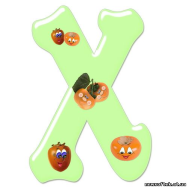  В норке спал хорёк зимой, Но проснулся он с весной. Вверх он лапки потянул, Головой своей кивнул. Два прыжка он сделал смело, Хвостиком вильнул умело. И помчался он вприпрыжку Словно озорной мальчишка.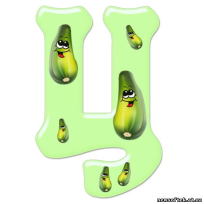 Шёл цыплёнок по дорожке, Прыгал он на правой ножке. А ещё кружился смело, Лапками махал умело. Он спешил к себе домой К милой мамочке родной.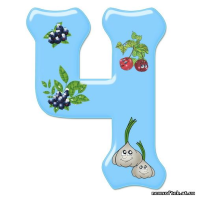 Тик да тик часы стучат. Целый день вперёд спешат. Три часа на них сейчас, А теперь вот 6 как раз. Снова тикают часы 9 нам пробьют они. У часов тяжёлый труд Всё они идут, идут.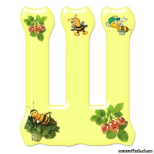  Я с утра сегодня встал. С полки шар воздушный взял. Начал дуть я и смотреть Стал мой шарик вдруг толстеть. Я всё дую – шар всё толще, Дую – толще, дую – толще. Вдруг услышал я хлопок. Лопнул шарик, мой дружок.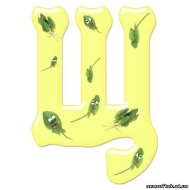  Во дворе щенок играл Прыгал, бегал и считал: Раз – прыжок и три кивка, Два – направо голова. Три – налево поворот И помчался до ворот. Вдруг он встал, вздохнул и сел И на всех вокруг глядел.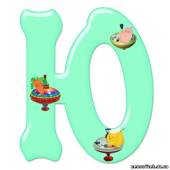  Стану я сейчас юлой. На ноге крутнусь одной. А теперь сменю я ножку И на ней крутнусь немножко. Покрутились. А сейчас  Я прошу садиться вас.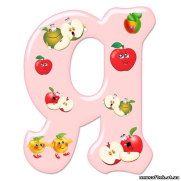  Яблоня в моём саду Гнётся низко на ветру. Наклонилась вправо, влево. Покачаться захотела. Ветки вниз и вверх качнула И вперёд их протянула. А как стихнет ветерок Моя яблонька заснёт.